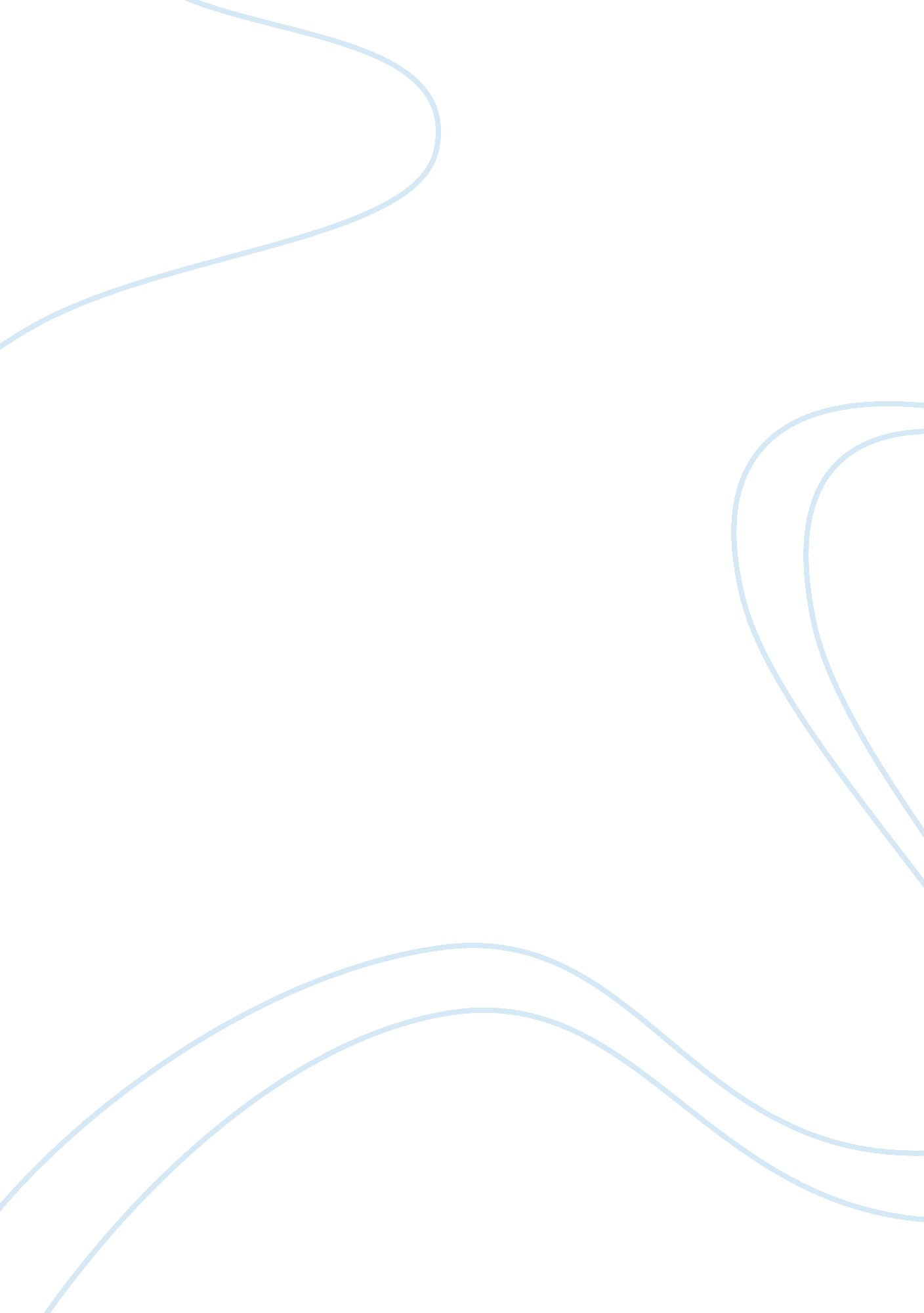 Apple computer, inc essayArt & Culture, Music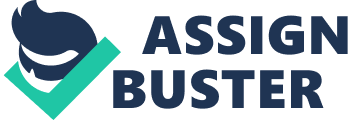 Apple Inc. , A previously Apple Computer, Inc. ,  is an American transnational company headquartered in CaliforniaA that designs, progresss, and sellsA consumer electronics, computing machine package and single computing machines. Its best-known hardware merchandises are the Mac line of computing machines, the iPod music participant, the iPhone smartphone, and theA iPad tablet computing machine. Its package includes the OS XA andA iOSA runing systems, the iTunes media browser, the Safari web browser, and theA iLife and iWork creativeness and production suites. The company was founded on April 1, 1976, and incorporated as Apple Computer, Inc. on January 3, 1977. [ 6 ] A The word “ Computer ” was removed from its name on January 9, 2007, reflecting its affected focal point toA consumer electronicsA after the debut of the iPhone. ( Simon, 2007 ) Apple is theA universe ‘ s second-largest information engineering corporationA by income afterA Samsung Electronics, and theA universe ‘ s third-largest nomadic phone makerA afterA SamsungA andA Nokia. A FortuneA magazine named Apple the most well-regarded company in the United States in 2008, and in the universe from 2008 to 2012. A Though, the company has acknowledgedA disapprovalA for its contractors ‘ labour patterns, and for Apple ‘ s ain environmental and concern patterns. ( Simon, 2007 ) Apple started bing on April 1, 1976, byA Steve Jobs, A Steve WozniakA andA Ronald Wayne A to retail theA Apple IA personal computing machine kit. The kits were hand-built by WozniakA and foremost revealed to the community at theA Homebrew Computer Club. The Apple I was sold as aA motherboardA ( withA CPU, RAM, and basic textual-video french friess ) , which is fewer than what is today reflected as a complete personal computing machine. The Apple I exited on sale in July 1976 and was market-priced at $ 666. 66 Steve Jobs began at work on theA Apple LisaA in 1978, but in 1982, he was pressed from the Lisa squad due to quibbling. Jobs took over Jef Raskin ‘ s low-cost-computer undertaking, theA Macintosh. A conflict broke out between the Lisa squad and the Macintosh squad over which innovation would transport foremost. Lisa won the race in 1983 and became the first personal computing machine sold to the populace with a GUI, but was a commercial calamity due to its high monetary value ticket and limited package appellations. ( Simon, 2007 )In 1984, Apple next launched the Macintosh. Its entryway was publicized by the now celebrated $ 1. 5 million telecasting commercial “ 1984 ” . It was directed byA Ridley ScottA and was proclaimed during the 3rd one-fourth ofA Super Bowl XVIIIA on January 22, 1984. A It is now greeted as a watershed event for Apple ‘ s success and a “ masterwork ” TheA Macintosh PortableA was presented in 1989 and was designed to be merely every bit dominant as a desktop Macintosh, but weighed a looming 7. 5 kgs ( 17A pound ) with a 12-hour battery life. After the Macintosh Portable, Apple publicized theA PowerBookA in 1991. The same twelvemonth, Apple offeredA System 7, a major ascent to the operating system which added colour to the interface and presented fresh networking capablenesss. It stayed to be the architectural footing forA Mac OSA until 2001. The achievement of the PowerBook and other merchandises brought increasing net incomes. For some clip, Apple was making highly good, presenting fresh new merchandises and bring forthing increasing net incomes in the patterned advance. The magazineA MacAddictA titled the period between 1989 and 1991 as the “ first aureate age ” of the Macintosh. ( MacAddict, 2010 )On August 15, 1998, Apple introduced a new province of the art computing machine important of theA Macintosh 128K: theA iMac. The iMac design squad was led byA Jonathan Ive, who would subsequently plan theA iPod and theA iPhone. A The iMac featured modern engineering and a alone design, and sold about 800, 000 units in its first five months. Over this period, Apple purchased some companies to make a portfolio of professional and consumer-oriented digital production package. In 1998, Apple declared the purchase of Macromedia’sA Final CutA package, gesticulating its development into theA digital videoA redacting market. A The undermentioned twelvemonth, Apple released two picture redacting merchandises such asA iMovieA for consumers and, for professionals, A Final Cut Pro, which has gone on to be a notable video-editing plan, with 800, 000 registered users in early 2007. A In 2002, Apple boughtA ” Nothing Real ” A for their advanced digitalA compositingA applicationA Wobble, A every bit good asA EmagicA for their music productiveness applicationA Logic, which led to the enlargement of their consumer-levelA GarageBand application. A ( Simon, 2007 )AnalysisA ofA organizationalA behaviorA aspectsA suchA asA individualA differences, A valuesA andA attitude. A The doctrine of Apple was based on an ideal that self-motivated persons will attempt harder if they do non hold a foreman commanding every action. The typical construction of Apple had allowed it to foster and respond more rapidly to alterations than its oppositions. The intent for the speedy reactivity is simple ; it is much easier to acquire a undertaking started if there are merely a few people to obtain mandate from. Apple ab initio grew fast, because picks were made at the lowest possible degree. Company central office made policy and oversaw all activities, but the local employees made the daily decisions on the land in states all over the universe. This type of top-down doctrine allowed for speedy reaction and declarations to state of affairss without affecting the company central office, therefore avoiding corporate ruddy tape ( Travglione ) . The organisational construction of Apple was about non-existent and focused on puting judgement devising in the custodies of the people in the field. Apple was making surprisingly good and had gotten the attending of many people because the company worked sound and was really antiphonal to alter. However, things took a downward bend and Apple found themselves in a bizarre finance. Apple underwent jobs in regional countries, specifically in the answerability of outgo and in financial decision-making. The same “ top-down ” doctrine that helped Apple grows, but besides opened the door for some serious fiscal losingss. With employees at different degrees doing judgements, it became hard for the corporate office to maintain trail of disbursement and buying ( Offerman ) . Behavior at work ( personality traits ) , personality has both internal and external basicss. The external characters are the discernible behaviours that people trust on to place person ‘ s personality. Personality is both familial and shaped by the environment. Some illustrations of personality characters are quiet, aggressive and ambitious. While working overtime late one dark, you by chance overhear a coworker called Fathimath holding a telephone conversation in which she states that she had stolen thoughts from a colleague and close friend of yours called Ahmed. Fathimath late received a high-status publicity on the footing of stealing Ahmed ‘ s thoughts, while Ahmed has been reprimanded by his director for non executing up to the organisation ‘ s outlooks. Valuess, perceptual experiences and personality traits are the cardinal thoughts that shape an person ‘ s behaviour and manner of making things in twenty-four hours to twenty-four hours life every bit good as in organisational facets and issues. That is why the survey of these constructs is critical in the scene of organisational behaviour theory. In the followers, the issue negotiations about a difference about a staff member named Fathimath stealing another staff member named Ahmed ‘ s thought and subsequently Ahmed got reproved. In a state of affairss like this, it is to be resolute how an honest employee who had known about the larceny and misbehavior towards Ahmed should respond in an organisational scene reliant on the employees own values, perceptual experience and personality. 